REPUBLIKA HRVATSKAVUKOVARSKO-SRIJEMSKA ŽUPANIJA OPĆINA TOVARNIK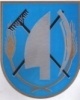  OPĆINSKO VIJEĆEKLASA:  021-05/20-03/40URBROJ: 2188/12-04-20-13Tovarnik, 23.12.2020. Na temelju članka 96. Zakona o financiranju političkih aktivnosti, izborne promidžbe i referenduma („Narodne novine“, broj 29/19 i 98/19), članka 7. Zakona o financiranju političkih aktivnosti i  izborne promidžbe („Narodne novine“, broj 24/11, 61/11, 27/13, 48/13 – pročišćeni tekst, 2/14 – Odluka ustavnog suda Republike Hrvatske, 96/16 i 70/17)  i članka 31. Statuta Općine Tovarnik („Službeni vjesnik“ Vukovarsko-srijemske županije br. 4/13, 14/13, 1/18, 6/18, 3/20, pročišćeni tekst 9/20), Općinsko vijeće Općine Tovarnik na 31. sjednici održanoj 21.12.2020. godine, donosi:ODLUKUo raspoređivanju sredstava Proračuna Općine Tovarnik za redovito godišnje  financiranje političkih stranaka i nezavisnih vijećnika zastupljenih u tekućem sazivu Općinskog vijeća Općine Tovarnik u 2021. godiniČlanak 1.	Ovom Odlukom raspoređuju se sredstva za redovito godišnje financiranje političkih stranaka i nezavisnih vijećnika zastupljenih u tekućem sazivu Općinskog vijeća Općine Tovarnik u 2021. godini. Članak 2.U Proračunu Općine Tovarnik za 2021. godinu osigurana su sredstva za redovito godišnje financiranje političkih stranaka i nezavisnih vijećnika u iznosu od 13.999,92 kuna.	Ovom Odlukom raspoređuju se sredstva za period od 01. siječnja 2021. godine pa do isteka mandata tekućeg saziva Općinskog vijeća Općine Tovarnik, odnosno do stupanja na snagu Odluke Vlade Republike Hrvatske o raspisivanju lokalnih izbora u 2021.god.Članak 3.	Sredstva za redovito godišnje financiranje političkih stranaka i nezavisnih vijećnika izabranih s liste grupe birača raspoređuju se na način da se utvrdi jednaki iznos sredstava za svakog člana u Općinskom vijeću, tako da pojedinoj političkoj stranci pripadaju sredstva razmjerno broju njezinih članova Općinskog vijeća u trenutku konstituiranja Općinskog vijeća Općine Tovarnik.Članak 4.Za svakog člana Općinskog vijeća utvrđuje se godišnji iznos sredstava od 3.111,12 kuna, odnosno 259,26 kn mjesečno. Za svakog člana Općinskog vijeća podzastupljenog spola utvrđuje se godišnji iznos sredstava od 3.422,16 kuna, odnosno 285,18 kn mjesečno.U Općinskom vijeću Općine Tovarnik podzastupljen je ženski spol.Članak 5.Političkim strankama i nezavisnim vijećnicima zastupljenim u tekućem sazivu Općinskog vijeća Općine Tovarnik raspoređuju se sredstava kako slijedi:Članak 6.	Sredstva raspoređena prema članku 5. ove Odluke doznačuju se na žiro račun  političkih stranaka, odnosno na poseban račun nezavisnih vijećnika, tromjesečno u jednakim iznosima. Ako se završetak mandata članova Općinskog vijeća neće poklopiti s početkom ili završetkom tromjesečja, u tom će se tromjesečju, isplatiti iznos razmjeran broju dana trajanja mandata, ovisno o danu stupanja na snagu odluke Vlade Republike Hrvatske o raspisivanju lokalnih izbora.   Članak 7.Preostala sredstva iz 2021. godine rasporedit će se novom odlukom o raspoređivanju sredstava prema odredbama novog Zakona o financiranju političkih aktivnosti, izborne promidžbe i referenduma („Narodne novine“, broj 29/19 i 98/19),  koju Općinsko vijeće donosi na temelju članka 10. stavka 3. istog Zakona, nakon provedenih izbora u svibnju 2021.godine.Članak 8.	Ova Odluka objavit će se u „Službenom vjesniku“ Vukovarsko-srijemske županije, a stupa na snagu 01.01.2021. godine.PREDSJEDNIK OPĆINSKOG VIJEĆA
Dubravko Blašković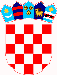 Naziv političke stranke i nezavisnih vijećnikaBroj vijećnikaMjesečni iznosu knTromjesečni iznos u knHrvatska demokratska zajednica - HDZ6 (4 vijećnika i 2 vijećnice)1607,404.822,20Dubravko Blašković – nezavisni vijećnikvijećnik259,26777,78Franjo Ćuk - nezavisni vijećnikvijećnik259,26777,78Tomislav Ciprić – nezavisni vijećnikvijećnik259,26777,78Josip Dević – nezavisni vijećnikvijećnik259,26777.78Ljiljana Alivojvodić – nezavisni vijećnikvijećnica285,18855,54Marta Balić – nezavisna vijećnicavijećnica285,18855,54Katica Matić – nezavisna vijećnicavijećnica285,18855,54UKUPNO:133.499,9810.499,94